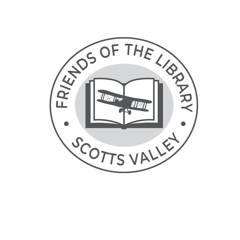 Friends of the Scotts Valley Library MeetingAugust 9, 2023 Minutes1. Welcome and call to order: 6:30 PM2. In Attendance: Sylvia Lee, Marc Winquist, Jutta Perry, Olga Nesterova, Laura Landreth, Barbara Stocklmeir, Michele Mize, Roxanne Dwyer, Nancy Diaz, Sheryl Andersen, June Langhoff, Peppy Woll and Jeanne O’Grady.3. Approve July meeting minutes: Approved with change to Judi Hehe to Judi Heher4. Treasurer’s report: Current Balance is $35,382.14. Not included in this total is a $300 donation tree leaf purchase and $70 book sale via Steel Bonnet Brewery. Update on account investment was provided. Santa Cruz County Bank offered a money market option to invest at 4% earnings per annum for groupings of 5 at $5,000. Motion to invest 5 groupings for total of $25,000. Motion approved.5. Board news: Marc reported on the Development Committee meeting. Board plans to fundraise for free handout kits supporting programs offered: a science kit, art kit, etc. relating to program involved. Library system currently has 8 telescopes and a waiting list of 333. The library offers ukuleles but only has 2 available. Cost of purchasing additional telescopes to be researched.6. Author talk: Local author Leslie Karst, author of the Sally Solari mystery series, will talk about her memoir, Justice is Served. The event will take place Saturday, August 12th, 3:00-4:00pm. Leslie will offer a sneak preview of her upcoming mystery. Judi Heher extended an invitation to Leslie to meet after library presentation. Friends are welcome to join. The theater will be holding an event at the same time as author talk, parking and hearing issues maybe compromised. 7. Our Community Reads (OCR): June reported that the book selection committee is hard at work reading books and recommending titles for consideration for next year’s selection. Voting will be held Thursday, September 28th. Events relating to the theme of selected book will be scheduled for February 2024.8. Newsletter: June reported 108 people are signed-up for the newsletter with 69.9% opening rate.Request for possible articles to be submitted before August 20. Some topics to be included will beOCR, trivia follow up, staff interview, bird walk, author talk update.9.  Giving Tree: Roxanne reported another leaf being sold to a mother wanting to encourage her daughter to achieve a reading goal. Family will come when leaf is installed. A previous leaf was purchased by someone out of town for a friend living in Scotts Valley. The friend came to see her leaf and talked to Heather regarding the Friends and what they do. Heather sang our praises and leaf recipient donated $500.00. Currently, 10 leaves have been sold since the campaign started in 2022 for a total of $3,150. 10. Bird walk outing: June reported Bird Walk will begin at 8:00 a.m. Group will meet outside the library and via Skypark. Dates to consider are Saturday, September 2nd or 23rd. Laura to send out email requesting vote for preferred date.11. President’s report: Barbara reported CCS's (a strategic fundraising firm) proposed services for the Downtown Library's fundraising campaign will be discussed at the FSCPL Board meeting on August 15.Yolande reported they are hopeful the Aptos Library will open in November but may possibly be pushed out to December as electrical and water are still not available, and furniture will be arriving later than expected.
12. Library staff meeting report: Barbara reported on the monthly staff meeting. Raz reported that all Leslie Karst’s books are all checked out. The theater will be available for use by the library 12 days a year. Raz is learning to use the theater equipment which will lower the cost of library use. Amy will be liaison for Emily with Children’s Program needs. Emily is working on programs to have the Fire/Paramedic Department to present for children and a possible drag-queen story time. $500 has been budgeted for Library’s neurodiverse center. Emily is working on autism kits, a list of manipulative kits and wiggle seats for kids. Abraham is costing out colorblindness glasses for children. Staff has offered to hold a meeting with all Friends welcome. Possible date September 13th, 12:00-1:00 p.m. Seven members showed interest in attending.13. Library Trivia Night: Trivia night is held the 1st & 3rd Thursday of the month from 6:30-8:00p.m. at Steel Bonnet Brewing Company. Teams consist of 6 or less. A food truck will be onsite or you can bring your own food but no drinks. All are welcome. Laura will send out a sign-up sheet. Next trivia night will August 17th. 14. Website: Sheryl reported past meeting minutes and newsletter since January 2023 have been archived on website. Archives can be found in the “About” section. Links to current and former art shows in the library are available, linking to artists website. Friends received approval for non-profit status from Google.15. Additional Comments: The Senior Center will be hosting a flea market September 30th. Darshnaasked if Friends would like to hold a book sale in conjunction with the flea market. Barbara & Sheryl will discuss having a Friends presence at event.16. Next meeting: September 13, 2023 6:30p.m.MARK YOUR CALENDARS:September 28: Our Community Reads Voting EventSeptember 30: Senior Center Flea Market